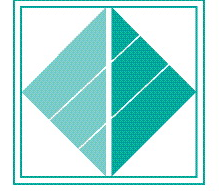 الجمهورية العربية السورية              وزارة الماليةالهيئة العامة للضرائب والرسوم   قرار رقم /    463   / ق.و وزير المالية  بناء على أحكام المرسوم رقم /61/ تاريخ 9/2/2013                                                                                بناء على أحكام القانون الأساسي للعاملين في الدولة رقم /50/ تاريخ 6/12/2004.                                                            بناء على القانون رقم /41/ تاريخ 31/12/2007 المتضمن إحداث الهيئة العامة للضرائب والرسوم.                                                                                        وعلى أحكام المرسوم التشريعي رقم /64/ تاريخ 9/8/ 2010.                                                                       وعلى أحكام ملاك الهيئة العامة للضرائب والرسوم الصادر بالمرسوم رقم /188/ تاريخ 15/6/2008.                                                                                                                          وعلى أحكام المرسوم رقم /392/ تاريخ 12/10/ 2011 .                                                                                    وعلى أحكام النظام الداخلي للهيئة العامة للضرائب والرسوم الصادر بالقرار رقم /1/ ق.و تاريخ 3/1/2001 لا سيما المادة /22/ منه . وعلى القرار رقم /  1066/ ق.م تاريخ 3/5/2017 المتضمن افتتاح دورة تدريبية على أعمال مراقبي الدخل .                                             وعلى محضر لجنة الإشراف رقم /  1068 / م.ل تاريخ  3 / 5 /2017                                                يقـــــــــــــــــــرر مايلــــــــــــــي :  مادة 1) يعتبر كل من المتدربين المدرجة أسماؤهم أدناه ممن اتبعوا دورة مراقب دخل لدى مديرية التأهيل والتدريب في الهيئة العامة        للضرائب والرسوم اعتباراً من 7/5/2017 ولغاية 22/6/2017 ، ناجحين وفق تسلسل النجاح المبين فيمايلي :مادة 3) يبلغ هذا القرار من يلزم لتنفيذه .                                                                                                       دمشق      /     /2017                                                                                                                                                                                         وزيـــر الماليــــة 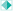                                                                                                                                                                                 الدكتــور مــأمـــون حــمــدانصــورة إلـــى :- مكتب السيد الوزير - مديرية مكتب المدير العام - معاونو المدير العام- مديرية التأهيل والتدريب مع الأصل - مديرية مالية محافظة دمشق - مديرية مالية محافظة ريف دمشق - مديرية مالية اللاذقية - مديرية مالية طرطوس - مديرية مالية حمص- مديرية مالية حماة- مديرية مالية محافظة درعا - مديرية مالية محافظة السويداء - السادة أصحاب العلاقة - الديوان ترتيب النجاحالاسم والشهرةمكان العملترتيب النجاحالاسم والشهرةمكان العمل1ميساء  علي شبانيمالية اللاذقية11مهند عبد الكريم نابلسيمالية حمص2ريم فكتور صيداويمالية دمشق12دنيس رفيق جبورمالية دمشق3أماني زكي مناشفيمالية دمشق13ريم أحمدعوضمالية حماه4علي محمود سليمانمالية ريف دمشق14مضرمطيع اسكندرمالية اللاذقية5ميسم يوسف  المحمودمالية حمص15مها كرم الله شرف الدينمالية ريف دمشق6نعمان عيسى اسماعيلمالية اللاذقية16ليال علي سلوممالية حمص7وسيم علي بدورمالية حمص17مريم عبد الرزاق سعدهمالية حمص8علي فهد عيسىمالية ريف دمشق18مريم  قاسم عمرانمالية ريف دمشق9أصالةمرهج  العبد اللهمالية حمص19سامرمحمد سلاميمالية دمشق10نسرين سليمان سليمانمالية حمص20أسامة حسونمالية ريف دمشق21حسان نصر بلالمالية دمشق43باسل ولهان عثمانمالية اللاذقية22معالي سمير يزبكمالية دمشق44علا حبيب حسنمالية حمص23نيرمين حكمت عبدومالية دمشق45نسرين محمد الحجيمالية درعا24لبنى غصوب نادرمالية دمشق46ريم يوسف  برهوممالية دمشق25ريم رمضان مرهجمالية حمص47سهى غسان  حريزمالية درعا26سميع محمد بدورمالية اللاذقية48رهام يوسف ابراهيممالية دمشق27أسماء محمد الشحادات مالية درعا49ساره عمر الطباعمالية ريف دمشق28عامرعبد الرحمن المحسنمالية حمص50زينب محمد خليلمالية دمشق29راما مهند شورىمالية دمشق51منال محمد وليد العبه جيمالية دمشق30عماد ناصح شيخ آدممالية حماه52حميدة سهيل عيسىمالية دمشق31كنان هيفامالية ريف دمشق53مصطفى يوسف الحكيممالية دمشق32منى علي صالحمالية ريف دمشق65تهاني جبيليمالية ريف دمشق33باسل حسن ميهوبمالية دمشق66علي محسن سليمانمالية دمشق34رشا نذير دردرمالية ريف دمشق67علي سليمان ريامالية دمشق35نضال علي احمدمالية دمشق68أمل محمد غسان رحيمةمالية ريف دمشق36رنه محمد مروان رميحمالية دمشق69عمر منير أبو فخرمالية السويداء37حنان عبد الهادي العباسمالية حمص70ربا علم الدين أبو عاصي مالية السويداء38علي  يوسف السلامةمالية درعا71فادي يحيى أحمدمالية دمشق39وجيهه ابراهيم عثمانمالية ريف دمشق72نوار محمد  الحمويمالية حمص40منار حسن عيسىمالية ريف دمشق73حسن صالح قموحيمالية طرطوس41ريم راتب خليل مالية دمشق42أسامة سعيد جانسيزمالية حمص